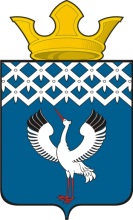 Российская ФедерацияСвердловская областьГлава муниципального образования Байкаловского сельского поселенияПОСТАНОВЛЕНИЕот 23.09.2016  г.   № 457-пс. БайкаловоО внесении изменений в Административный регламент по исполнению муниципальной функции  по осуществлению контроля  за организацией и осуществлением деятельности по продаже товаров (выполнением работ, оказанием услуг) на розничных рынках на территории Байкаловского сельского поселения, утвержденный Постановлением главы муниципального образования Байкаловского сельского поселения от 26.08.2014 года № 379-пНа основании протеста прокурора Байкаловского района, Глава муниципального образования Байкаловского сельского поселенияПОСТАНОВЛЯЕТ:	1. Внести следующие изменения в Административный регламент по исполнению муниципальной функции  по осуществлению контроля  за организацией и осуществлением деятельности по продаже товаров (выполнением работ, оказанием услуг) на розничных рынках на территории Байкаловского сельского поселения, утвержденный Постановлением главы муниципального образования Байкаловского сельского поселения от 26.08.2014 года № 379-п:1.1. Исключить абзац 6 п. 6.2;1.2. Ввести в п. 6.1 абзац 7 следующего содержания:«-  вести журнал учета проверок по типовой форме, установленной федеральным органом исполнительной власти, уполномоченным Правительством Российской Федерации.»	2. Настоящее Постановление опубликовать (обнародовать) в Информационном вестнике Байкаловского сельского поселения и на официальном сайте муниципального образования Байкаловского сельского поселения www.bsposelenie.ru.	3. Контроль  за  исполнением настоящего постановления оставляю за собой.	Глава муниципального образования Байкаловского сельского поселения            			Д.В. Лыжин   